Številka: 477-205/2021/34Datum:   13. 9. 2021Republika Slovenija, Ministrstvo za javno upravo, Tržaška cesta 21, Ljubljana, skladno z 51. členom Zakona o stvarnem premoženju države in samoupravnih lokalnih skupnosti (Uradni list RS, št. 11/18 in 79/18 – v nadaljevanju: ZSPDSLS-1) in 16. členom Uredbe o stvarnem premoženju države in samoupravnih lokalnih skupnosti (Uradni list RS, št. 31/18) objavlja  JAVNO ZBIRANJE PONUDB ZA PRODAJO PARC. ŠT. 285, K. O. 219-MURSKI VRH1. Naziv in sedež organizatorja prodaje Republika Slovenija, Ministrstvo za javno upravo, Tržaška cesta 21, 1000 Ljubljana.2. Predmet prodaje Predmet prodaje je naslednja nepremičnina: Nepremičnina se nahaja v Občini Radenci in ima neposreden dostop iz lokalne ceste. V naravi gre za pozidano stavbno zemljišče na katerem po podatkih GURS stoji stavba z id. št. stavbe 192, del 1, stanovanjska stavba z naslovom Murščak 23, Radenci, v izmeri 92,00 m2, ki je bila zgrajena leta 1850.  Stanovanjska stavba je v zelo slabem stanju, v fazi samorušitve, zato skladno s šestim odstavkom 31. člena Zakona o učinkoviti rabi energije (Uradni list RS, št. 158/20) energetska izkaznica ni priložena. Skladno z določilom 118. člena Gradbenega zakona (Uradni list RS, št. 61/17, 72/17 – popr., 65/20 in 15/21 – ZDUOP) se domneva, da ima stavba, ki je predmet prodaje, gradbeno dovoljenje, saj je bila zgrajena pred 1. 1. 1968. Zahteva za izdajo odločbe, s katero bi pristojna upravna enota potrdila navedeno pravno domnevo, še ni bila vložena.Nepremičnina je ZK urejena in bremen prosta. Nahaja se na območju predkupne pravice Občine Radenci.Več podatkov o sami parceli in možnosti gradnje na njej je razvidnih iz priložene lokacijske informacije.  3. Komisija, cenilec in izjava skladno z določilom 51/7 členom ZSPDSLS-1Postopek javnega zbiranja ponudb bo izvedla komisija Ministrstva za javno upravo v sestavi:Metka Smrdel, podsekretarka – predsednica Lucija Srebernjak, podsekretarka – članica Marija Petek, podsekretarka – članica Domen Boškovič, višji svetovalec – nadomestni član.Zaradi nepredvidljivih dogodkov se lahko sestava komisije spremeni, o čemer bodo zainteresirani kupci obveščeni.Za nepremičnino, ki je predmet prodaje, je oceno vrednosti opravila Breda Zorko,  mag. prava in managementa nepremičnin, sodna cenilka gradbene stroke in nepremičnin splošno.Ponudniki morajo najkasneje pred sklenitvijo pravnega posla podati izjavo o nepovezanosti s člani komisije in cenilcem v smislu, kot ga določa 51/7 člen ZSPDSLS-1, ki kot povezane osebe šteje:fizično osebo, ki je s članom komisije ali cenilcem v krvnem sorodstvu v ravni vrsti do katerega koli kolena, v stranski vrsti pa do tretjega kolena, ali ki je s članom komisije ali cenilcem v zakonu, zunajzakonski skupnosti, sklenjeni ali nesklenjeni partnerski zvezi ali v svaštvu do drugega kolena, ne glede na to, ali je zakonska zveza oziroma partnerska zveza prenehala ali ne, fizično osebo, ki je s članom komisije ali cenilcem v odnosu skrbništva ali posvojenca oziroma posvojitelja, pravno osebo, v kapitalu katere ima član komisije ali cenilec delež večji od 50 odstotkov in drugo osebo, s katerimi je glede na znane okoliščine ali na kakršnem koli pravnem temelju povezana s članom komisije ali cenilcem, tako da zaradi te povezave obstaja dvom o njegovi nepristranskosti pri opravljanju funkcije člana komisije ali cenilca. V kolikor se sestava komisije zaradi nepredvidenih okoliščin na dan odpiranja ponudb spremeni, poda komisija odločitev o izpolnjevanju pogojev za udeležbo v postopku ter najugodnejšem ponudniku, po prejemu nove izjave najugodnejšega ponudnika ter po potrebi preostalih sodelujočih.4. Vrsta pravnega posla in sklenitev pogodbe Prodaja nepremičnine. Pogodba mora biti sklenjena v roku 15 dni po pozivu organizatorja javnega zbiranja ponudb. V kolikor pogodba ni sklenjena v danem roku, se varščina zadrži, organizator javnega zbiranja ponudb pa odstopi od sklenitve posla. 5. Najnižja ponudbena cenaPonudbena cena za parc. št. 285, k. o. 219-Murski vrh, v deležu 1/1 mora znašati najmanj 18.620,00 EUR. Najugodnejši ponudnik na ponujeno ceno plača še 2 % davek na promet nepremičnin. Ponudba se odda na obrazcu z vsebino iz priloge 1 te objave.6. Način in rok plačila kupnineKupnina se plača v 30-ih dneh po sklenitvi pogodbe. Plačilo celotne kupnine v določenem roku je bistvena sestavina pravnega posla. V kolikor kupnina ni plačana v roku, se šteje posel za razvezan po samem zakonu, varščina pa se zadrži kot pogodbena kazen.7. Sklenitev pogodbe V kolikor bo v roku prispelo več enakih ponudb, bo organizirano dodatno pisno pogajanje o ceni. Pogodba bo sklenjena s tistim ponudnikom, ki bo za nepremičnino ponudil najvišjo odkupno ceno, v kolikor občina ne bo uveljavljala zakonite predkupne pravice.  Cene in drugi elementi ponudbe, ponujeni na pogajanjih, so zavezujoči. Vse stroške v zvezi s prenosom lastništva (overitve, takse, vpis v zemljiško knjigo in drugo) plača kupec.Nepremičnina bo prodana po načelu videno – kupljeno, zato morebitne reklamacije po sklenitvi prodajne pogodbe ne bodo upoštevane. Prodajalec ne jamči za izmere površin, niti za njihov namen uporabe. Kupec sam prevzema obveznost odprave morebitnih pomanjkljivosti v zvezi s kvaliteto in obsegom predmeta prodaje.Organizator si pridržuje pravico, da lahko do sklenitve pravnega posla, brez odškodninske odgovornosti, odstopi od pogajanj.8. Višina varščineVarščina za predmet prodaje, torej za parc. št. 285, k. o. 219-Murski vrh, v deležu 1/1 znaša: 1.900,00 EUR. Varščina mora biti na računu Republike Slovenije najkasneje do dne 4. 10. 2021 do 24:00 ure, kar pomeni, da je potrebno plačilo izvesti najkasneje do dne 4. 10. 2021 do 13.00 ure. Nakazilo se izvede na račun št. 01100-6300109972, sklic na številko 18 31305-7200013-15341604, z navedbo namena nakazila: JZP 477-205/2021.Uspelemu ponudniku se bo vplačana varščina vštela v kupnino, ostalim pa bo brezobrestno vrnjena v roku 30 dni po izboru najugodnejšega ponudnika. Če najugodnejši ponudnik ne sklene pogodbe ali ne plača kupnine, se mu varščina zadrži.Kdor vplača varščino, vendar v danem roku ne odda ponudbe, se mu varščina zadrži.9. Podrobnejši pogoji javnega zbiranja ponudbNa javnem zbiranju ponudb lahko sodelujejo pravne in fizične osebe, ki v skladu s pravnim redom Republike Slovenije lahko postanejo lastniki nepremičnin. Pri javnem zbiranju ponudb kot ponudniki ne morejo sodelovati cenilec in člani komisije ter z njimi povezane osebe v smislu 51/7 člena ZSPDSLS-1.Ponudniki pošljejo dokumentacijo priporočeno po pošti oziroma dokumentacijo prinesejo osebno v zaprti pisemski ovojnici z navedbo »JZP 477-205/2021 – NE ODPIRAJ« najkasneje do 5. 10. 2021 do 15.00 ure na naslov: Ministrstvo za javno upravo, Tržaška cesta 21, Ljubljana. Kot popolna dokumentacija se šteje:izpolnjen, lastnoročno podpisan obrazec, ki je priloga 1 te objave potrdilo o plačani varščini ter  kopijo osebnega dokumenta (potni list ali osebno izkaznico) – velja za fizične osebe in s.p.-je.Če je dokumentacija oddana priporočeno po pošti, se šteje, da je pravočasna, če na naslov organizatorja javnega zbiranja ponudb prispela do 5. 10. 2021 do 15.00 ure. Ponudbe, predložene po izteku roka bodo izločene iz postopka. Javno odpiranje ponudb se bo izvedlo preko aplikacije MS TEAMS, in sicer:   dne 7. 10. 2021 s pričetkom ob 10.00 uri.Za ponudnike udeležba pri odpiranju ponudb ni obvezna. V kolikor želi ponudnik pri odpiranju ponudb sodelovati, pa mora z namenom, da se ga lahko na željen e-naslov povabi k sodelovanju na MS TEAMS, na e-naslov: gp.mju@gov.si, posredovati obvestilo (naslov zadeve: »Odpiranje ponudb v zadevi št. 477-205/2021 – prijava udeležbe«). Obvestilo – prijava udeležbe mora ponudnik posredovati najkasneje do roka za oddajo ponudbe, torej do 5. 10. 2021 do 15.00 ure. Ponudniki bodo o rezultatih zbiranja ponudb obveščeni na njihov elektronski naslov najkasneje 7 dni po zaključenem zbiranju ponudb.Ponudniki, ki ne bodo izpolnjevali pogojev iz te točke, bodo po sklepu komisije, ki bo vodila javno zbiranje ponudb, izločeni iz postopka. 10. Ogled Za dodatne informacije v zvezi s predmetom javnega zbiranja ponudb se obrnite na Marijo Petek, telefon 01 478 8334, e-pošta: marija.petek@gov.si. 11. Obvestilo posameznikom po 13. členu Splošne uredbe o varstvu podatkov (GDPR)Obvestilo posameznikom po 13. členu Splošne uredbe o varstvu podatkov (GDPR) glede obdelave osebnih podatkov v elektronskih zbirkah in zbirkah dokumentarnega gradiva Ministrstva za javno upravo je objavljeno na spletni strani: https://www.gov.si/assets/ministrstva/MJU/DSP/Sistemsko-urejanje/OBVESTILO_ravnanje_s_stvarnim_premozenjem-1.pdf12. OpozoriloOrganizator lahko do sklenitve pravnega posla, postopek javnega zbiranja ponudb ustavi oziroma ne sklene pogodbe z uspelim ponudnikom, brez odškodninske odgovornosti.	Po pooblastilu št. 1004-113/2015/64 z dne 15. 4. 2021:	Maja Pogačar	generalna direktorica 	Direktorata za stvarno premoženje 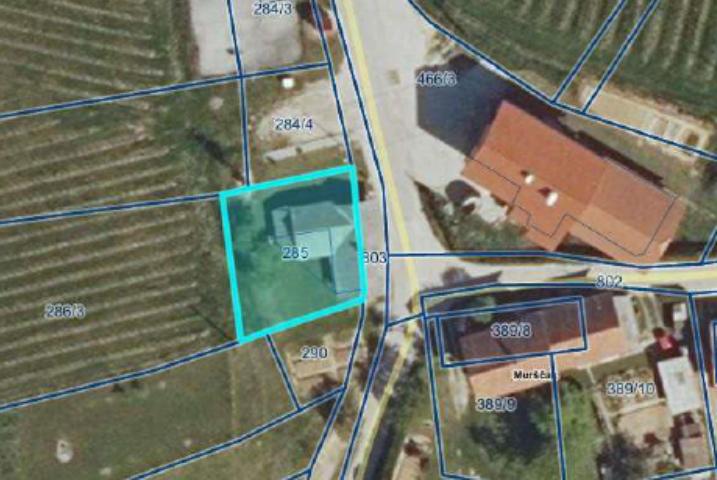 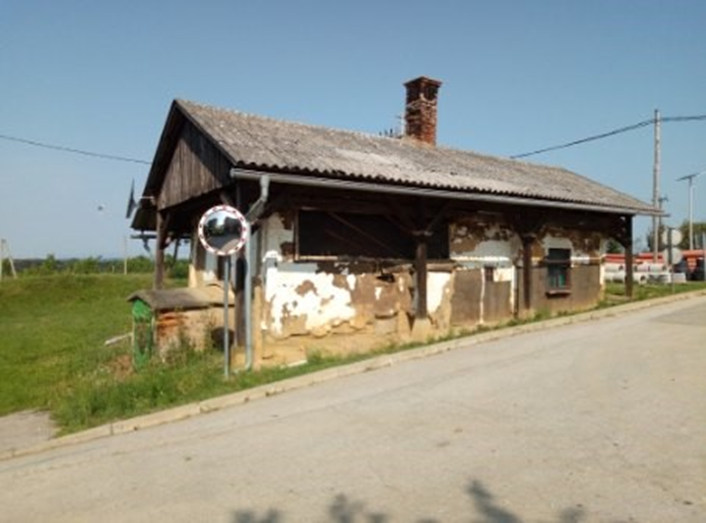 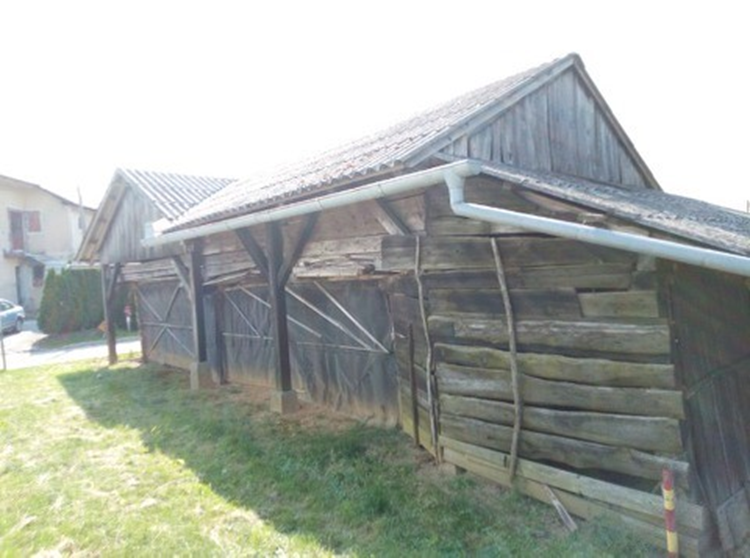 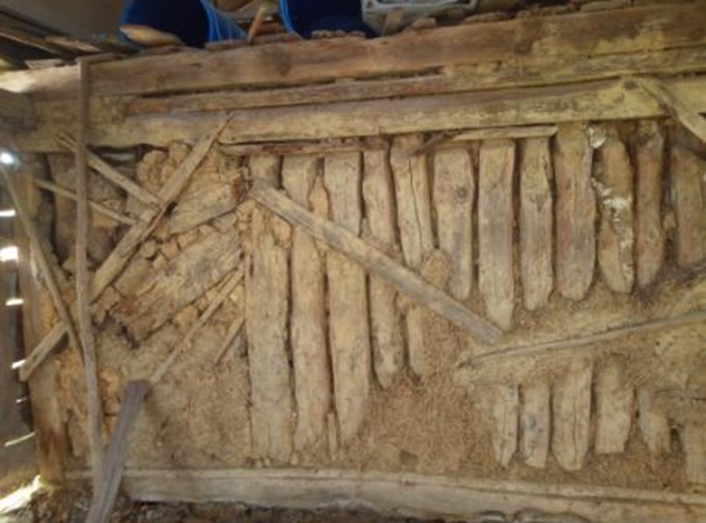 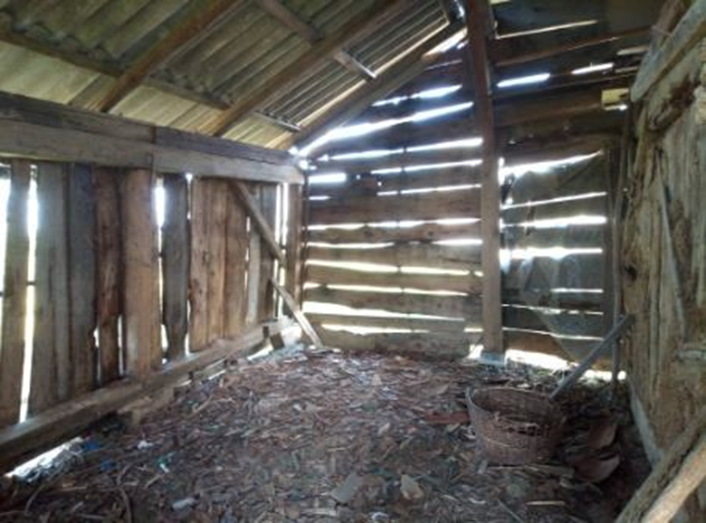 ID ZNAK nepremičnineIzmera (do celote) po GURSDejanska rabaDelež RS, ki je predmet prodajeParcela 219 285380,00 m2Pozidano stavbno zemljišče1/1